Publicado en Madrid el 28/01/2020 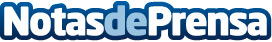 GDS Modellica: una apuesta ante el riesgoUna buena política de gestión de riesgo de crédito requiere de tres claves decisivas: los mejores datos posibles (Big Data), análisis predictivos y gestión de decisiones. Las soluciones de GDS Modellica aportan personalización y flexibilidad con el objetivo de agilizar y desarrollar las estrategiasDatos de contacto:En Ke Medio Broadcasting912792470Nota de prensa publicada en: https://www.notasdeprensa.es/gds-modellica-una-apuesta-ante-el-riesgo_1 Categorias: Internacional Nacional Finanzas Software Ciberseguridad http://www.notasdeprensa.es